                                                                                                                                                ПРОЕКТ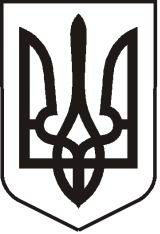 УКРАЇНАЛУГАНСЬКА   ОБЛАСТЬПОПАСНЯНСЬКА  МІСЬКА  РАДАВИКОНАВЧИЙ КОМІТЕТРIШЕННЯ  18 грудня 2018 р.                          м. Попасна	                       №  Про схвалення Міської цільової Програми розвитку місцевого самоврядування та громадськогосуспільства у м. Попасна на 2019 рікЗ метою розвитку ініціативи населення у вирішенні питань місцевого значення, керуючись  ст. 52 Закону України «Про місцеве самоврядування в Україні», виконавчий комітет Попаснянської  міської радиВИРІШИВ:1. Схвалити проект Міської цільової Програми розвитку місцевого самоврядування та громадського суспільства у  м. Попасна на 2019 рік (додається).  2. Доручити міському голові при затвердженні міського бюджету на 2019 рік включити Міську цільову Програму розвитку місцевого самоврядування та громадського суспільства у  м. Попасна на 2019 рік до переліку міських цільових програм для затвердження.3. Контроль за виконанням даного рішення покласти на заступника міського голови Гапотченко І.В.      	Міський голова                                                                      Ю.І. ОнищенкоПідготував:Висоцька,2 05 65                                                                                                            Додаток                                                    до рішення  виконкому                                                     міської ради                                                    від  18.12.2018 №МІСЬКА ЦІЛЬОВА ПРОГРАМА РОЗВИТКУ МІСЦЕВОГО САМОВРЯДУВАННЯ ТА ГРОМАДСЬКОГО СУСПІЛЬСТВА У М. ПОПАСНА
НА  2019 РІКм. Попасна – 2018 р.І. Паспорт програмиІІ. Загальні положенняЗбереження основних принципів, посилення ролі місцевого самоврядування, забезпечення на  місцевому рівні демократичної, ефективної організації управління, запровадження механізму оптимального самодостатнього функціонування суб’єктів місцевого самоврядування забезпечує розбудову держави на принципах демократії влади.Міська цільова Програма розвитку місцевого самоврядування та громадського суспільства у м. Попасна на 2019 рік (далі – Програма) розроблена з метою створення належних умов для реалізації територіальною громадою міста прав і повноважень, визначених статтею 140 Конституції України, Законами України «Про місцеве самоврядування в Україні», Європейською Хартією місцевого самоврядування, ратифікованою Законом України від 15 липня 1997 року, з урахуванням Указу Президента України від 30 серпня 2001 року № 749/2001 «Про державну підтримку розвитку місцевого самоврядування в Україні», і спрямована на подальший розвиток місцевого самоврядування у м. Попасна та успішне виконання основних завдань Концепції реформування місцевого самоврядування та територіальної організації влади в Україні, схваленої розпорядженням Кабінету Міністрів України 01 квітня 2014 року № 333-р.Фінансування Програми відбуватиметься у межах кошторисних видатків по головних розпорядниках коштів та інших джерел, не заборонених чинним законодавством, відповідно до заходів, які плануються на основі пропозицій на кожен конкретний рік та розвитку інституційних основ місцевого самоврядування.ІІІ. Мета ПрограмиДана Програма розроблена з метою:розвитку ініціативи населення у вирішенні питань місцевого значення;- підтримки органів самоорганізації населення у місті, вдосконалення діяльності вуличних та квартальних комітетів, підвищення ефективності, результативності їх роботи у вирішенні життєво важливих питань мешканців приватного сектора.ІV. Завдання та заходи ПрограмиЗадля досягнення мети Програми планується виконати ряд завдань тазаходів, спрямованих на:- підвищення активності жителів територіальної громади міста Попасна;- проведення міського конкурсу проектів розвитку територіальної громади міста Попасна;- організацію громадських та соціальних заходів;- організацію роботи вуличних та квартальних комітетів;- заохочення мешканців міста до роботи в органах самоорганізації населення;- координацію роботи голів вуличних та квартальних комітетів з громадою.V. Фінансове забезпечення ПрограмиФінансування Програми здійснюється за рахунок коштів міськогобюджету на 2019 рік та інших джерел відповідно до чинного законодавства України в рамках запланованих заходів. Обсяг фінансування 202 000,00 грн., з них:150 000,00 грн. – фінансування міського конкурсу проектів та програмрозвитку місцевого самоврядування та громадянського суспільства;19 000,00 грн. – передплата газети «Попаснянський вісник» для голів вуличних та квартальних комітетів;24 830,00 грн. – одноразове матеріальне заохочення голів вуличних та квартальних комітетів;8 170,00 грн. – придбання канцелярських товарів.VІ. Очікувані результатиРеалізація заходів Програми дозволить:залучити мешканців міста до вирішення проблем територіальної громади;практично вирішувати проблеми територіальної громади м. Попасна;підвищити авторитет місцевого самоврядування та громадського суспільства;підвищити авторитет голів квартальних та вуличних комітетів серед населення міста; покращити роботу щодо самоорганізації населення; підвищити розвиток місцевого самоврядування у місті.Міський голова                                                                                 Ю.І.Онищенко                                                                                                        Додаток                                         до Міської цільової                                                        Програми розвитку місцевого                                              самоврядування та                                          громадського суспільства у                                            м. Попасна на 2019 рікПОЛОЖЕННЯпро міський конкурс проектів та програмрозвитку місцевого самоврядування та громадського суспільстваРозділ 1.Загальні питання1.1. Цим Положенням регулюється процедура проведення міського конкурсу проектів та програм розвитку місцевого самоврядування та громадського суспільства (далі – Конкурс). 1.2. Метою Конкурсу є відбір проектів та програм розвитку місцевого самоврядування та громадського суспільства (далі – проекти та програми), які фінансуються за рахунок коштів міського бюджету і спрямовані на розв'язання актуальних проблем розвитку місцевого самоврядування, діяльності інститутів громадського суспільства та поширення позитивного досвіду, набутого у процесі їх реалізації.1.3. Учасниками Конкурсу є громадські, благодійні  організації, органи самоорганізації населення, ініціативні групи. Конкурс проводиться у номінаціях:проекти громадських, благодійних організацій;проекти квартальних та вуличних комітетів, об’єднань співвласників багатоквартирних будинків;проекти ініціативних груп. 1.4. Основні завдання Конкурсу:поглиблення співпраці органів місцевого самоврядування та громадських, благодійних  організацій, органів самоорганізації населення, ініціативних груп;створення фонду підтримки перспективних проектів та програм розвитку місцевого самоврядування та громадського суспільства;узагальнення та поширення досвіду роботи, спрямованої на розв’язання проблем місцевого самоврядування та громадського суспільства;відбір проектів та програм з метою надання за рахунок коштів міського бюджету фінансової підтримки для розвитку місцевого самоврядування та громадського суспільства.1.5. Проекти та програми розробляються учасниками Конкурсу за напрямами їх діяльності на їх розсуд.Розділ 2.Організаційне забезпечення Конкурсу2.1. Для організації Конкурсу утворюється Конкурсна комісія.2.2. Конкурсна комісія здійснює загальне керівництво щодо організації та проведення Конкурсу.Конкурсна комісія діє  у складі:голова Конкурсної комісії – міський голова;заступник голови Конкурсної Комісії – заступник міського голови;секретар Конкурсної Комісії - начальник організаційного відділу виконкому міської ради;член Конкурсної комісії – начальник фінансово-господарського відділу виконкому міської ради;член Конкурсної комісії – начальник відділу житлово-комунального господарства, архітектури, містобудування та землеустрою виконкому міської ради;член Конкурсної комісії – начальник юридичного відділу виконкому міської ради;член Конкурсної комісії – голова постійної комісії з питань бюджету, фінансів, соціально-економічного розвитку, комунальної власності та регуляторної політики;член Конкурсної комісії – голова постійної комісії з питань  законності, регламенту, депутатської діяльності, етики освіти, культури, спорту, соціальної політики та охорони здоров’я;член Конкурсної комісії – голова постійної комісії з питань транспорту, зв’язку та благоустрою, земельних  відносин та охорони довкілля;Формою роботи Конкурсної комісії є засідання, яке проводить її голова, а в разі його відсутності заступник голови Конкурсної комісії.Засідання Конкурсної комісії є правомочним, якщо на ньому присутні більше як половина її членів.Під час засідання конкурсної комісії секретарем Конкурсної комісії ведеться протокол, який підписується головою Конкурсної комісії та секретарем Конкурсної комісії.2.3. Голова, заступник голови, секретар та члени Конкурсної комісії здійснюють свої повноваження на громадських засадах.Голова Конкурсної комісії має право вносити на розгляд міської ради пропозиції щодо внесення у разі потреби змін до складу Конкурсної комісії.2.4. Конкурсна комісія:1) затверджує план здійснення необхідних організаційно-технічних заходів з проведення конкурсу;2) визначає обсяги фінансування заходів у рамках організації та проведення Конкурсу у межах коштів, передбачених в міському бюджеті та погоджує кошториси відповідних витрат;3) здійснює контроль за діяльністю Робочого органу;4) розглядає і затверджує документи, підготовлені Робочим органом;5) визначає переможців Конкурсу;6) надає консультаційну та організаційну підтримку Робочому органу з питань його проведення;7) веде протоколи своїх засідань.2.5. Рішення Конкурсної комісії вважається прийнятим, якщо за нього проголосувало більшість її членів, присутніх на засіданні. У разі рівного розподілу голосів вирішальним є голос головуючого на засіданні.2.6. Робочим органом Конкурсу є організаційний відділ виконкому міської ради (далі – Робочий орган).2.7. Робочий орган:1) забезпечує підготовку і проведення Конкурсу;2) подає на погодження Конкурсної комісії пропозиції щодо кошторису витрат на здійснення відповідних заходів;3) здійснює забезпечення діяльності Конкурсної комісії та проведення Конкурсу;4) надає методичні рекомендації, консультації щодо організації, умов та порядку проведення Конкурсу;5) проводить семінари з учасниками та переможцями Конкурсу;6) опубліковує у засобах масової інформації текст Положення про Конкурс, форму заяви на участь у Конкурсі, вимоги до розроблення проектів та програм, додаткові коментарі тощо;7) здійснює моніторинг реалізації проектів та програм;8) аналізує соціально-економічні наслідки реалізації проектів та виконання програм за звітами, що подаються переможцями Конкурсу;9) інформує громадськість про соціально-економічні наслідки реалізованих проектів та програм.Розділ 3. Процедура Конкурсу3.1. Підставою для оголошення Конкурсу є рішення Конкурсної комісії.Офіційне повідомлення про початок Конкурсу та умови його проведення публікуються в газеті та на веб-сторінці міської ради із зазначенням кінцевого строку подання заяв, проектів та програм на участь у ньому, не пізніше ніж за 20 днів до дати початку проведення конкурсу.3.2. Розроблення проектів та програм, що подаються на Конкурс, здійснюється учасниками конкурсу.3.3. У процесі підготовки проектів та програм їх розробники мають право звертатися у разі потреби до Робочого органу для одержання додаткової інформації.Для ознайомлення з умовами Конкурсу Робочий орган проводить навчальні семінари: презентаційний – для всіх потенційних учасників Конкурсу та підсумковий – для переможців Конкурсу. 3.4. Робочий орган розпочинає приймання документів на участь у Конкурсі з дня опублікування офіційного повідомлення. Необхідні документи подаються протягом 30-ти днів з початку оголошення конкурсу. Документи подані пізніше 30-ти днів з початку оголошення конкурсу Робочим органом не розглядаються.Для участі у Конкурсі подаються наступні документи:заява учасника на участь у Конкурсі;копія витягу з Єдиного державного реєстру юридичних осіб та фізичних осіб-підприємців;для громадських та благодійних організацій рішення ДПІ про внесення учасника до Реєстру неприбуткових установ та організацій;опис проекту чи програми;кошторис (бюджет) проекту чи програми.3.5. Робочий орган приймає документи на участь у Конкурсі та подає Конкурсній Комісії для визначення його переможців.3.6. Не пізніше одного місяця з кінцевої дати подання документів на участь у Конкурсі, Конкурсна комісія приймає остаточне рішення про результати Конкурсу. Конкурсна комісія може прийняти рішення про визначення переможця (переможців) у кожній номінації та/або визнання номінації (номінацій) без переможця.3.7. Рішення Конкурсної комісії є підставою для оголошення результатів Конкурсу. 3.8. Протягом десяти днів після прийняття відповідного рішення Конкурсною комісією Робочий орган надсилає усім його учасникам повідомлення про результати Конкурсу.3.9. Повідомлення про результати Конкурсу публікується у газеті та на офіційній веб-сторінці міської ради.Розділ 4. Реалізація проектів та програм4.1. Реалізація переможцями проектів та програм Конкурсу відбувається відповідно до заходів передбачених у проектах та програмах.4.2. Робочий орган здійснює поточний та підсумковий контроль за реалізацією переможцем проекту чи програми.4.3. Переможець зобов’язаний на вимогу Робочого органу надати всі необхідні документи, що стосуються реалізації проекту чи програми. 4.4. За підсумками реалізації проекту чи програми, переможець надає описовий та фінансовий звіт.4.5. Робочий орган оприлюднює інформацію про підтримані та реалізовані проекти на офіційній веб-сторінці міської ради            Міський голова                                                             Ю.І.Онищенко1Назва програмиМіська цільова Програма розвитку місцевого самоврядування та громадського суспільства у  м. Попасна на 2019 рік2Підстава для розробки Програми Конституція України; Закони України:«Про місцеве самоврядування в Україні»,          «Про статус депутатів місцевих рад».3Розробники  ПрограмиОрганізаційний відділ виконавчого комітету Попаснянської міської ради4Мета ПрограмиДана Програма розроблена з метою:розвитку ініціативи населення у вирішенні питань місцевого значення;- підтримки органів самоорганізації населення у місті, вдосконалення діяльності вуличних та квартальних комітетів, підвищення ефективності, результативності їх роботи у вирішенні життєво важливих питань мешканців приватного сектора.5Замовник ПрограмиПопаснянська міська рада6Термін реалізації Програми2019 рік7Прогнозовані обсяги та джерела фінансуванняОбсяг фінансування 202 000,00 грн. Міський бюджетОдиниця виміру
(тис. грн.)2019Показники витратОбсяг фінансування заходів:за напрямом сприяння розвитку громадського суспільстватис. грн.150,0за напрямом сприяння діяльності голів вуличних та квартальних комітетівтис. грн.52,0Показники продуктуКількість запланованих заходів:за напрямом сприяння розвитку громадського суспільствашт.1за напрямом сприяння діяльності голів вуличних та квартальних комітетівшт.6Показники ефективностіВартість одного заходу:за напрямом сприяння розвитку громадського суспільстватис. грн.150,0за напрямом сприяння діяльності голів вуличних та квартальних комітетівтис. грн.52,0Показники якостіДинаміка кількості проведених заходів порівняно з базовим (2018) рокомза напрямом сприяння розвитку громадського суспільства%100за напрямом сприяння діяльності голів вуличних та квартальних комітетів%100